Приложение № 1к приказу № 98 от 06.09.2018г                                                                                          ПЛАН-ГРАФИКпроведения школьного этапа Всероссийской олимпиады школьников в МКОУ «СОШ а. Инжичишхо имени Дерева С.Э.» в 2018 -2019 уч. г.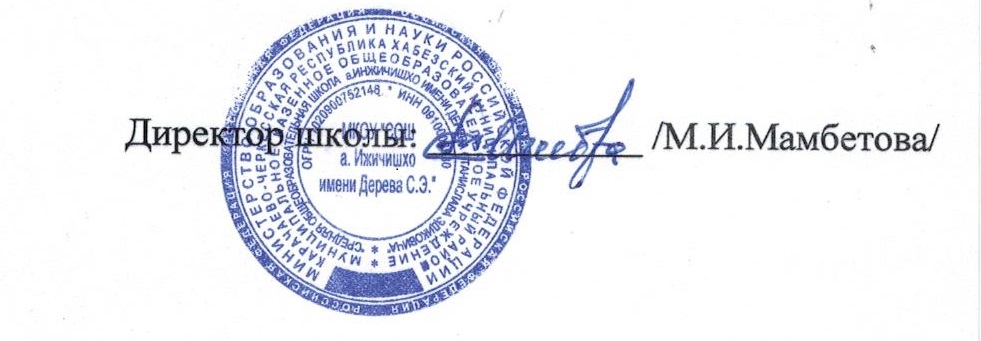 №ПредметДни проведенияОтветственныеЭксперты 1Математика08.10. 2018 г.Зам. по УВРМамбетов З.Д., Меремукова Л.Х.2Биология09.10. 2018 г.Зам. по УВРХарсова Б.Д.,Бекова О.У.3Информатика10.10. 2018 г.Зам. по УВРМамбетова Б.М., Мамбетов З.Д.4География11.10. 2018 г.Зам. по УВРМамбетова Б.М.,Хубиева А.М.5Физика12.10. 2018 г.Зам. по УВРМеремукова Л.Х., Мамбетова М.И.6Русский язык15.10. 2018 г.Зам. по УВРМеремукова Д.А., Пшеунетлова Г.М., Хакунова Ж.М.7Химия16.10. 2018 г.Зам. по УВРБекова О.У., Харсова Б.Д.8Литература17.10. 2018 г.Зам. по УВРМеремукова Д.А., Пшеунетлова Г.М., Хакунова Ж.М.9Обществознание18.10. 2018 г.Зам. по УВРУнежева М.Х., Псеунова А.В.10Родной язык19.10. 2018 г.Зам. по УВРНагаева А.В., Гогушева М.Н., Мижаева М.Г.11Английский язык22.10. 2018 г.Зам. по УВРХубиева А.М., Ашибокова А.Ф.,Разова Р.А.12ОБЖ23.10. 2018 г.Зам. по УВРДзыбова А.К., Мижаев М.В.13Физкультура24.10. 2018 г.Зам. по УВРМижаев М.В., Дзыбова А.К.14История25.10. 2018 г.Зам. по УВРУнежева М.Х., Псеунова А.В.15Технология26.10. 2018 г.Зам. по УВРБеков Г.М., Бекова С.А.16МХК24.10. 2018 г.Зам. по УВРПшеунетлова Г.М., Хакунова Ж.М.